杨娉 ，2009级法学2班，毕业时间：2013年6月。在校期间担任班级团支书，获国家励志奖学金、学习成绩奖学金、素质拓展奖学金，获得优秀党员、优秀学生干部、优秀团员等荣誉称号。2013年8月获得国家法律职业资格证。2014年9月-2016年6月，于中央财经大学法律（法学）专业攻读硕士研究生。2016年7月到山东现代学院工作至今，现为医学院办公室主任、医学院团总支书记，获得济南市高校无偿献血工作先进个人、山东现代学院优秀团干部、优秀指导员等称号。工作以来积极开展学生管理工作，创新管理模式，加强团总支建设，促进学生成长成才，带领学院团总支先后获得“山东省五四红旗团委”、“济南市五四红旗团委”荣誉称号。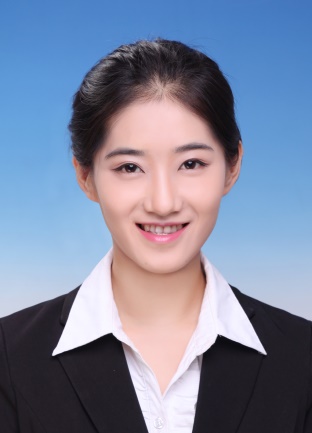 